Whas.com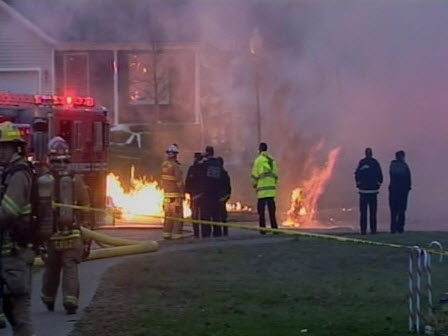 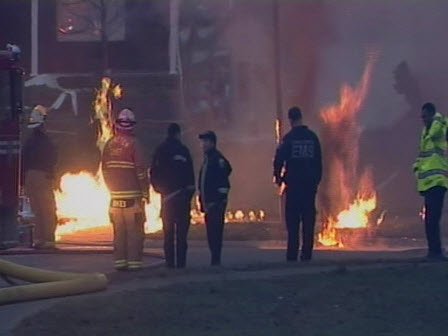 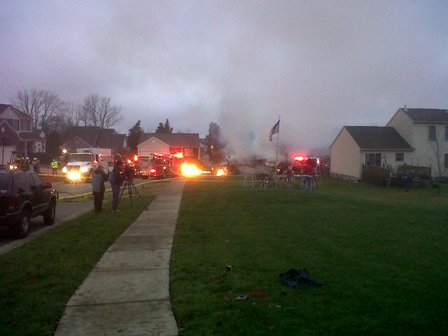 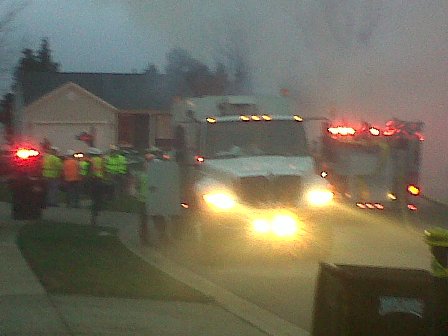 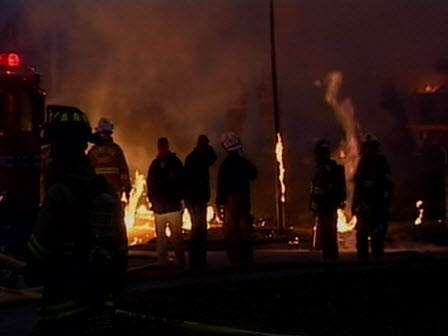 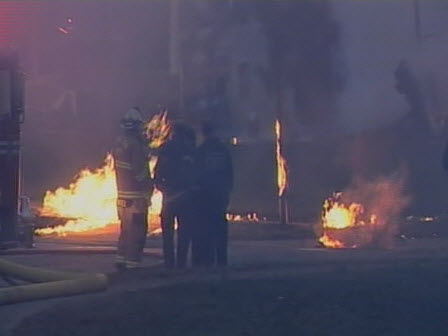 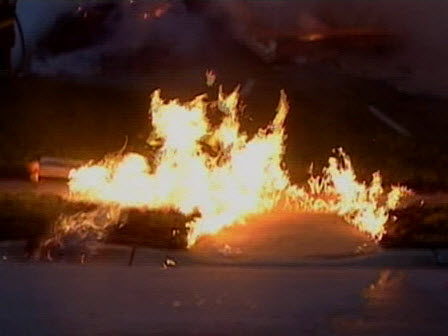 Courier Journal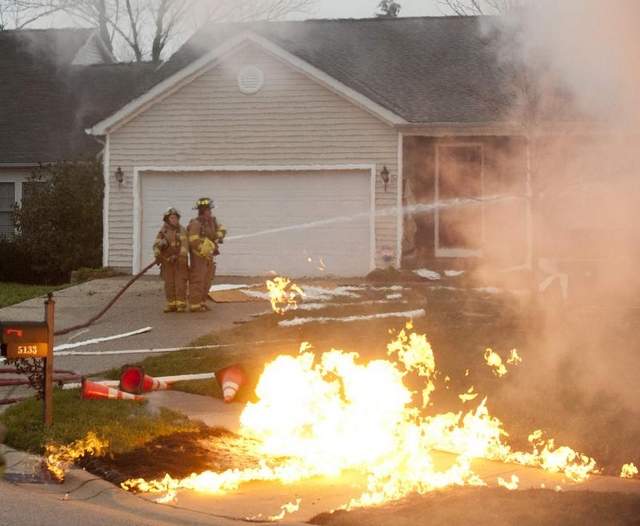 